 Upravni odjel za turizam, poduzetništvo i ruralni razvoj RIJEKA , 21. srpnja  2020.OBAVIJEST  o završetku  Javnog poziva poduzetnicima za dodjelu potpora za provedbu mjera radi ublažavanja posljedica epidemije bolesti COVID-19 u sektoru malog gospodarstva  na području Primorsko-goranske županije u 2020.Nakon prve Odluke o dodjeli potpora od 15. lipnja 2020.g. Izmjenama i dopunama Proračuna Primorsko-goranska županije za 2020.g. osigurala su se dodatna sredstva  za provedbu mjere: Nabava opreme i sufinanciranje troškova vezanih za prilagodbu poslovanja poduzetnika zbog epidemije bolesti COVID-19. Sukladno drugoj obavijesti  o privremenoj obustavi daljnjeg zaprimanja prijava od 1.7.2020., izvješćujemo da je Povjerenstvo za dodjelu potpora pregledalo sve nove prijave pristigle zaključno s 30.6.2020.g (uključivo i one koje imaju pečat pošte do 30.6.2020.), njih 177 od čega je 146 bilo prihvatljivo a 31 neprihvatljivo.Dana 20.srpnja 2020.g. Župan je donio novu odluku o dodjeli potpora za ukupno 118 poduzetnika, čime su iskorištena sva raspoloživa proračunska sredstva. Odluka je objavljena na webu. Za preostale prihvatljive prijave predložit će se osiguranje dostatnih sredstava kroz buduće izmjene i dopune Proračuna PGŽ za 2020.g.U slučaju odobrenja novih proračunskih sredstava za ovu mjeru ponovit će se Javni poziv za sve ostale zainteresirane poduzetnike o čemu će se donijeti nova odluka, najranije krajem rujna ove godine i biti će objavljena na web stranicama.Sve prijave pristigle nakon 1.07.2020. biti će vraćene prijaviteljima.Zahvaljujemo na razumijevanju.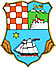 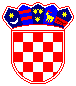 REPUBLIKA HRVATSKAPRIMORSKO-GORANSKA ŽUPANIJA